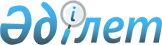 Петропавл қалалық мәслихатының 2017 жылғы 25 желтоқсандағы № 1 "2018-2020 жылдарға арналған Петропавл қаласының бюджетi туралы" шешіміне өзгерістер енгізу туралыСолтүстік Қазақстан облысы Петропавл қалалық мәслихатының 2018 жылғы 27 тамыздағы № 2 шешімі. Солтүстік Қазақстан облысының Әділет департаментінде 2018 жылғы 4 қазанда № 4906 болып тіркелді
      Қазақстан Республикасының 2008 жылғы 04 желтоқсандағы Бюджет кодексінің 106, 109-баптарына, Қазақстан Республикасының 2001 жылғы 23 қаңтардағы "Қазақстан Республикасындағы жергілікті мемлекеттік басқару және өзін-өзі басқару туралы" Заңының 7-бабына сәйкес Петропавл қалалық мәслихаты ШЕШІМ ҚАБЫЛДАДЫ:
      1. Петропавл қалалық мәслихатының 2017 жылғы 25 желтоқсандағы № 1 "2018-2020 жылдарға арналған Петропавл қаласының бюджетi туралы" шешіміне (Нормативтік құқықтық актілерді мемлекеттік тіркеу тізілімінде № 4505 болып тіркелген, 2018 жылғы 26 қаңтарда Қазақстан Республикасы нормативтік құқықтық актілерінің электрондық түрдегі эталондық бақылау банкінде жарияланған) келесі өзгерістер енгізілсін:
      1-тармақ келесі редакцияда мазмұндалсын:
       "1. Сәйкесінше 1, 2, 3-қосымшаларға 2018-2020 жылдарға, соның ішінде 2018 жылға арналған Петропавл қаласының бюджетi келесі көлемдерде бекітілсін:
      1) кірістер – 30 559 548,1 мың теңге:
      салықтық түсімдер – 12 875 166,0 мың теңге;
      салықтық емес түсімдер – 87 254,0 мың теңге;
      негізгі капиталды сатудан түсетін түсімдер – 3 353 765,5 мың теңге;
      трансферттер түсімі – 14 243 362,6 мың теңге; 
      2) шығындар – 33 837 803,5 мың теңге; 
      3) таза бюджеттік кредиттеу – 0, соның ішінде:
      бюджеттік кредиттер – 0;
      бюджеттік кредиттерді өтеу – 0;
      4) қаржы активтерімен операциялар бойынша сальдо – 90 000,0 мың теңге:
      қаржы активтерін сатып алу – 90 000,0 мың теңге;
      мемлекеттің қаржы активтерін сатудан түсетін түсімдер – 0;
      5) бюджет тапшылығы (профициті)– -3 368 255,4 мың теңге; 
      6) бюджет тапшылығын қаржыландыру (профицитін пайдалану) – 3 368 255,4 мың теңге:
      қарыздар түсімі – 6 831 260,0 мың теңге;
      қарыздарды өтеу – 4 133 190,0 мың теңге;
      бюджет қаражатының пайдаланылатын қалдықтары – 670 185,4 мың теңге.";
      9-тармақ мынадай редакцияда мазмұндалсын:
       "9. Қалалық жергілікті атқарушы органының 2018 жылға арналған резерві 219 818,5 мың теңге сомасында бекітілсін.";
      аталған шешімнің 1-қосымшасы осы шешімнің 1-қосымшасына сәйкес жаңа редакцияда мазмұндалсын.
      2. Осы шешiм 2018 жылғы 1 қаңтардан бастап қолданысқа енгізіледі. 2018 жылға арналған Петропавл қаласының бюджеті 
					© 2012. Қазақстан Республикасы Әділет министрлігінің «Қазақстан Республикасының Заңнама және құқықтық ақпарат институты» ШЖҚ РМК
				
      Петропавл қалалық мәслихат 
сессиясының төрағасы 

К. Мұқышев

      Петропавл қалалық 
мәслихат хатшысы 

А. Бердағұлов
2018 жылғы 27 тамыздағы қалалық мәслихаттың № 2 шешiмiне 1-қосымша2017 жылғы 25 желтоқсандағы қалалық мәслихаттың № 1 шешiмiне 1-қосымша
Санаты
Санаты
Санаты
Санаты
Сома (мың теңге)
Сыныбы
Сыныбы
Сыныбы
Сома (мың теңге)
Кіші сыныбы
Кіші сыныбы
Сома (мың теңге)
Атауы
1) Кiрiстер
30 559 548,1
01
Салықтық түсімдер
12 875 166,0
03
Әлеуметтiк салық
6 206 980,0
1
Әлеуметтiк салық
6 206 980,0
04
Меншiкке салынатын салықтар
2 344 132,0
1
Мүлiкке салынатын салықтар
1 520 627,0
3
Жер салығы
156 500,0
4
Көлiк құралдарына салынатын салық
667 005,0
05
Тауарларға, жұмыстарға және қызметтерге салынатын iшкi салықтар
4 097 539,0
2
Акциздер 
3 510 000,0
3
Табиғи және басқа да ресурстарды пайдаланғаны үшiн түсетiн түсiмдер
165 000,0
4
Кәсiпкерлiк және кәсiби қызметтi жүргiзгенi үшiн алынатын алымдар
384 539,0
5
Ойын бизнесіне салық
38 000,0
08
Заңдық маңызы бар әрекеттерді жасағаны және (немесе) оған уәкілеттігі бар мемлекеттік органдар немесе лауазымды адамдар құжаттар бергені үшін алынатын міндетті төлемдер
226 515,0
1
Мемлекеттік баж
226 515,0
02
Салықтық емес түсiмдер
87 254,0
01
Мемлекеттік меншіктен түсетін кірістер
59 511,0
5
Мемлекет меншігіндегі мүлікті жалға беруден түсетін кірістер
59 188,0
9
Мемлекет меншігінен түсетін басқа да кірістер 
323,0
02
Мемлекеттік бюджеттен қаржыландырылатын мемлекеттік мекемелердің тауарларды (жұмыстарды, қызметтерді) өткізуінен түсетін түсімдер 
211,0
1
Мемлекеттік бюджеттен қаржыландырылатын мемлекеттік мекемелердің тауарларды (жұмыстарды, қызметтерді) өткізуінен түсетін түсімдер 
211,0
06
Басқа да салықтық емес түсiмдер
27 532,0
1
Басқа да салықтық емес түсiмдер
27 532,0
03
Негізгі капиталды сатудан түсетін түсімдер
3 353 765,5
01
Мемлекеттік мекемелерге бекітілген мемлекеттік мүлікті сату
3 071 265,5
1
Мемлекеттік мекемелерге бекітілген мемлекеттік мүлікті сату
3 071 265,5
03
Жердi және материалдық емес активтердi сату
282 500,0
1
Жерді сату
270 700,0
2
Материалдық емес активтерді сату 
11 800,0
04
Трансферттердің түсімдері
14 243 362,6
02
Мемлекеттiк басқарудың жоғары тұрған органдарынан түсетiн трансферттер
14 243 362,6
2
Облыстық бюджеттен түсетiн трансферттер
14 243 362,6
Функционалдық топ
Функционалдық топ
Функционалдық топ
Функционалдық топ
Сома (мың теңге)
Бюджеттік бағдарламалардың әкімшісі
Бюджеттік бағдарламалардың әкімшісі
Бюджеттік бағдарламалардың әкімшісі
Сома (мың теңге)
Бағдарлама
Сома (мың теңге)
Атауы
2) Шығындар
33 837 803,5
01
Жалпы сипаттағы мемлекеттiк қызметтер 
521 685,5
112
Аудан (облыстық маңызы бар қала) мәслихатының аппараты
20 635,0
001
Аудан (облыстық маңызы бар қала) мәслихатының қызметін қамтамасыз ету жөніндегі қызметтер
20 635,0
122
Аудан (облыстық маңызы бар қала) әкімінің аппараты
272 233,5
001
Аудан (облыстық маңызы бар қала) әкімінің қызметін қамтамасыз ету жөніндегі қызметтер
240 703,5
003
Мемлекеттік органның күрделі шығыстары
8 530,0
009
Ведомстволық бағыныстағы мемлекеттік мекемелер мен ұйымдардың күрделі шығыстары
23 000,0
452
Ауданның (облыстық маңызы бар қаланың) қаржы бөлімі
44 896,0
001
Ауданның (облыстық маңызы бар қаланың) бюджетін орындау және коммуналдық меншігін басқару саласындағы мемлекеттік саясатты іске асыру жөніндегі қызметтер 
31 453,0
003
Салық салу мақсатында мүлікті бағалауды жүргізу
9 743,0
010
Жекешелендіру, коммуналдық меншікті басқару, жекешелендіруден кейінгі қызмет және осыған байланысты дауларды реттеу
3 700,0
453
Ауданның (облыстық маңызы бар қаланың) экономика және бюджеттік жоспарлау бөлімі
27 083,0
001
Экономикалық саясатты, мемлекеттік жоспарлау жүйесін қалыптастыру және дамыту саласындағы мемлекеттік саясатты іске асыру жөніндегі қызметтер
22 083,0
061
Бюджеттік инвестициялар және мемлекеттік-жекешелік әріптестік, оның ішінде концессия мәселелері жөніндегі құжаттаманы сараптау және бағалау
5 000,0
454
Ауданның (облыстық маңызы бар қаланың) кәсіпкерлік және ауыл шаруашылығы бөлімі
23 982,0
001
Жергілікті деңгейде кәсіпкерлікті және ауыл шаруашылығын дамыту саласындағы мемлекеттік саясатты іске асыру жөніндегі қызметтер
23 982,0
458
Ауданның (облыстық маңызы бар қаланың) тұрғын үй-коммуналдық шаруашылығы, жолаушылар көлігі және автомобиль жолдары бөлімі
132 856,0
001
Жергілікті деңгейде тұрғын үй-коммуналдық шаруашылығы, жолаушылар көлігі және автомобиль жолдары саласындағы мемлекеттік саясатты іске асыру жөніндегі қызметтер
101 496,0
067
Ведомстволық бағыныстағы мемлекеттік мекемелер мен ұйымдардың күрделі шығыстары
31 360,0
02
Қорғаныс
40 000,0
122
Аудан (облыстық маңызы бар қала) әкімінің аппараты
40 000,0
005
Жалпыға бірдей әскери міндетті атқару шеңберіндегі іс-шаралар
40 000,0
Функционалдық топ
Функционалдық топ
Функционалдық топ
Функционалдық топ
Сома (мың теңге)
Бюджеттік бағдарламалардың әкімшісі
Бюджеттік бағдарламалардың әкімшісі
Бюджеттік бағдарламалардың әкімшісі
Сома (мың теңге)
Бағдарлама
Сома (мың теңге)
Атауы
03
Қоғамдық тәртіп, қауіпсіздік, құқықтық, сот, қылмыстық-атқару қызметі
60 500,0
458
Ауданның (облыстық маңызы бар қаланың) тұрғын үй-коммуналдық шаруашылығы, жолаушылар көлігі және автомобиль жолдары бөлімі
60 500,0
021
Елдi мекендерде жол қозғалысы қауiпсiздiгін қамтамасыз ету
60 500,0
4
Бiлiм беру
8 748 611,5
464
Ауданның (облыстық маңызы бар қаланың) білім бөлімі
8 596 727,2
001
Жергілікті деңгейде білім беру саласындағы мемлекеттік саясатты іске асыру жөніндегі қызметтер
60 412,2
003
Жалпы білім беру
5 411 631,5
005
Ауданның (облыстык маңызы бар қаланың) мемлекеттік білім беру мекемелер үшін оқулықтар мен оқу-әдiстемелiк кешендерді сатып алу және жеткізу
359 740,0
006
Балаларға қосымша білім беру
289 727,0
009
Мектепке дейінгі тәрбие мен оқыту ұйымдарының қызметін қамтамасыз ету
2 100 179,1
015
Жетім баланы (жетім балаларды) және ата-аналарының қамқорынсыз қалған баланы (балаларды) күтіп-ұстауға қамқоршыларға (қорғаншыларға) ай сайынға ақшалай қаражат төлемі
66 667,0
022
Жетім баланы (жетім балаларды) және ата-анасының қамқорлығынсыз қалған баланы (балаларды) асырап алғаны үшін Қазақстан азаматтарына біржолғы ақша қаражатын төлеуге арналған төлемдер
1 808,0
023
Әдістемелік жұмыс
28 384,0
029
Балалар мен жасөспірімдердің психикалық денсаулығын зерттеу және халыққа психологиялық-медициналық-педагогикалық консультациялық көмек көрсету
35 402,0
067
Ведомстволық бағыныстағы мемлекеттік мекемелер мен ұйымдардың күрделі шығыстары
242 776,4
467
Ауданның (облыстық маңызы бар қаланың) құрылыс бөлімі
3 081,3
024
Бастауыш, негізгі орта және жалпы орта білім беру объектілерін салу және реконструкциялау
1 925,5
037
Мектепке дейiнгi тәрбие және оқыту объектілерін салу және реконструкциялау
1 155,8
465
Ауданның (облыстық маңызы бар қаланың) дене шынықтыру және спорт бөлімі
148 803,0
017
Балалар мен жасөспірімдерге спорт бойынша қосымша білім беру
148 803,0
06
Әлеуметтiк көмек және әлеуметтiк қамсыздандыру
1 200 079,0
464
Ауданның (облыстық маңызы бар қаланың) білім бөлімі
19 484,0
030
Патронат тәрбиешілерге берілген баланы (балаларды) асырап бағу 
15 124,0
031
Жетім балаларды және ата-аналарының қамқорынсыз қалған, отбасылық үлгідегі балалар үйлері мен асыраушы отбасыларындағы балаларды мемлекеттік қолдау
4 360,0
Функционалдық топ
Функционалдық топ
Функционалдық топ
Функционалдық топ
Сома (мың теңге)
Бюджеттік бағдарламалардың әкімшісі
Бюджеттік бағдарламалардың әкімшісі
Бюджеттік бағдарламалардың әкімшісі
Сома (мың теңге)
Бағдарлама
Сома (мың теңге)
Атауы
451
Ауданның (облыстық маңызы бар қаланың) жұмыспен қамту және әлеуметтік бағдарламалар бөлімі
1 180 595,0
001
Жергілікті деңгейде халық үшін әлеуметтік бағдарламаларды жұмыспен қамтуды қамтамасыз етуді іске асыру саласындағы мемлекеттік саясатты іске асыру жөніндегі қызметтер 
84 858,3
002
Жұмыспен қамту бағдарламасы
333 480,0
005
Мемлекеттік атаулы әлеуметтік көмек 
62 078,0
006
Тұрғын үйге көмек көрсету
27 027,0
007
Жергілікті өкілетті органдардың шешімі бойынша мұқтаж азаматтардың жекелеген топтарына әлеуметтік көмек
178 288,0
010
Үйден тәрбиеленіп оқытылатын мүгедек балаларды материалдық қамтамасыз ету
5 630,0
011
Жәрдемақыларды және басқа да әлеуметтік төлемдерді есептеу, төлеу мен жеткізу бойынша қызметтерге ақы төлеу
1 030,0
013
Белгіленген тұрғылықты жері жоқ тұлғаларды әлеуметтік бейімдеу
64 830,0
014
Мұқтаж азаматтарға үйде әлеуметтiк көмек көрсету
101 211,1
017
Оңалтудың жеке бағдарламасына сәйкес мұқтаж мүгедектердi мiндеттi гигиеналық құралдармен қамтамасыз ету, қозғалуға қиындығы бар бірінші топтағы мүгедектерге жеке көмекшінің және есту бойынша мүгедектерге қолмен көрсететiн тіл маманының қызметтерін ұсыну 
23 203,0
021
Мемлекеттік органның күрделі шығыстары
2 000,0
023
Жұмыспен қамту орталықтарының қызметін қамтамасыз ету
56 908,5
050
Қазақстан Республикасында мүгедектердің құқықтарын қамтамасыз ету және өмір сүру сапасын жақсарту жөніндегі 2012 - 2018 жылдарға арналған іс-шаралар жоспарын іске асыру
235 414,4
067
Ведомстволық бағыныстағы мемлекеттік мекемелер мен ұйымдардың күрделі шығыстары
4 636,7
07
Тұрғын үй-коммуналдық шаруашылық
19 553 680,5
467
Ауданның (облыстық маңызы бар қаланың) құрылыс бөлімі
14 054 561,5
003
Коммуналдық тұрғын үй қорының тұрғын үйін жобалау және (немесе) салу, реконструкциялау
7 782 906,9
004
Инженерлік-коммуникациялық инфрақұрылымды жобалау, дамыту және (немесе) жайластыру
6 263 625,1
072
Нәтижелі жұмыспен қамтуды және жаппай кәсіпкерлікті дамыту бағдарламасы шеңберінде қызметтік тұрғын үй салу, инженерлік-коммуникациялық инфрақұрылымды дамыту, жастарға арналған жатақханаларды салу, салып бітіру
8 029,5
458
Ауданның (облыстық маңызы бар қаланың) тұрғын үй-коммуналдық шаруашылығы, жолаушылар көлігі және автомобиль жолдары бөлімі
5 317 823,0
002
Мемлекеттiк қажеттiлiктер үшiн жер учаскелерiн алып қою, соның iшiнде сатып алу жолымен алып қою және осыған байланысты жылжымайтын мүлiктi иелiктен айыру
922 000,0
003
Мемлекеттік тұрғын үй қорын сақтауды ұйымдастыру
30 000,0
004
Азаматтардың жекелеген санаттарын тұрғын үймен қамтамасыз ету
1 610 700,0
Функционалдық топ
Функционалдық топ
Функционалдық топ
Функционалдық топ
Сома (мың теңге)
Бюджеттік бағдарламалардың әкімшісі
Бюджеттік бағдарламалардың әкімшісі
Бюджеттік бағдарламалардың әкімшісі
Сома (мың теңге)
Бағдарлама
Сома (мың теңге)
Атауы
 458
012
Сумен жабдықтау және су бұру жүйесінің жұмыс істеуі
208 800,0
015
Елдi мекендердегі көшелердi жарықтандыру
472 500,0
016
Елдi мекендердiң санитариясын қамтамасыз ету
399 300,0
017
Жерлеу орындарын ұстау және туыстары жоқ адамдарды жерлеу
9 000,0
018
Елдi мекендердi абаттандыру және көгалдандыру
1 349 434,0
026
Ауданның (облыстық маңызы бар қаланың) коммуналдық меншігіндегі жылу жүйелерін қолдануды ұйымдастыру
55 000,0
028
Коммуналдық шаруашылығын дамыту
52 200,0
029
Сумен жабдықтау және су бұру жүйелерін дамыту
27 889,0
048
Қаланы және елді мекендерді абаттандыруды дамыту
181 000,0
464
Ауданның (облыстық маңызы бар қаланың) білім бөлімі
163 010,0
026
Нәтижелі жұмыспен қамтуды және жаппай кәсіпкерлікті дамыту бағдарламасы шеңберінде қалалардың және ауылдық елді мекендердің объектілерін жөндеу
163 010,0
479
Ауданның (облыстық маңызы бар қаланың) тұрғын үй инспекциясы бөлімі 
18 286,0
001
Жергілікті деңгейде тұрғын үй қоры саласындағы мемлекеттік саясатты іске асыру жөніндегі қызметтер
18 286,0
08
Мәдениет, спорт, туризм және ақпараттық кеңістiк
419 217,0
455
Ауданның (облыстық маңызы бар қаланың) мәдениет және тілдерді дамыту бөлімі
168 248,0
003
Мәдени-демалыс жұмысын қолдау
168 248,0
465
Ауданның (облыстық маңызы бар қаланың) дене шынықтыру және спорт бөлімі
6 726,0
006
Аудандық (облыстық маңызы бар қалалық) деңгейде спорттық жарыстар өткiзу
6 726,0
455
Ауданның (облыстық маңызы бар қаланың) мәдениет және тілдерді дамыту бөлімі
43 485,0
006
Аудандық (қалалық) кiтапханалардың жұмыс iстеуi
40 985,0
007
Мемлекеттiк тiлдi және Қазақстан халқының басқа да тiлдерін дамыту
2 500,0
456
Ауданның (облыстық маңызы бар қаланың) ішкі саясат бөлімі
54 238,0
002
Мемлекеттік ақпараттық саясат жүргізу жөніндегі қызметтер
54 238,0
455
Ауданның (облыстық маңызы бар қаланың) мәдениет және тілдерді дамыту бөлімі
50 522,0
001
Жергілікті деңгейде тілдерді және мәдениетті дамыту саласындағы мемлекеттік саясатты іске асыру жөніндегі қызметтер
16 870,0
032
Ведомстволық бағыныстағы мемлекеттік мекемелер мен ұйымдардың күрделі шығыстары
33 652,0
Функционалдық топ
Функционалдық топ
Функционалдық топ
Функционалдық топ
Сома (мың теңге)
Бюджеттік бағдарламалардың әкімшісі
Бюджеттік бағдарламалардың әкімшісі
Бюджеттік бағдарламалардың әкімшісі
Сома (мың теңге)
Бағдарлама
Сома (мың теңге)
Атауы
456
Ауданның (облыстық маңызы бар қаланың) ішкі саясат бөлімі
84 930,0
001
Жергілікті деңгейде ақпарат, мемлекеттілікті нығайту және азаматтардың әлеуметтік сенімділігін қалыптастыру саласында мемлекеттік саясатты іске асыру жөніндегі қызметтер
69 930,0
003
Жастар саясаты саласында іс-шараларды іске асыру
15 000,0
465
Ауданның (облыстық маңызы бар қаланың) дене шынықтыру және спорт бөлімі
11 068,0
001
Жергілікті деңгейде дене шынықтыру және спорт саласындағы мемлекеттік саясатты іске асыру жөніндегі қызметтер
11 068,0
10
Ауыл, су, орман, балық шаруашылығы, ерекше қорғалатын табиғи аумақтар, қоршаған ортаны және жануарлар дүниесін қорғау, жер қатынастары
95 880,0
463
Ауданның (облыстық маңызы бар қаланың) жер қатынастары бөлімі
38 491,0
001
Аудан (облыстық маңызы бар қала) аумағында жер қатынастарын реттеу саласындағы мемлекеттік саясатты іске асыру жөніндегі қызметтер
38 491,0
473
Ауданның (облыстық маңызы бар қаланың) ветеринария бөлімі
57 389,0
001
Жергілікті деңгейде ветеринария саласындағы мемлекеттік саясатты іске асыру жөніндегі қызметтер
27 680,0
005
Мал көмінділерінің (биотермиялық шұңқырлардың) жұмыс істеуін қамтамасыз ету
6 076,0
006
Ауру жануарларды санитарлық союды ұйымдастыру
124,0
007
Қаңғыбас иттер мен мысықтарды аулауды және жоюды ұйымдастыру
12 101,0
008
Алып қойылатын және жойылатын ауру жануарлардың, жануарлардан алынатын өнімдер мен шикізаттың құнын иелеріне өтеу
440,0
009
Жануарлардың энзоотиялық аурулары бойынша ветеринариялық іс-шараларды жүргізу
139,0
010
Ауыл шаруашылығы жануарларын сәйкестендіру жөніндегі іс-шараларды өткізу
1 237,0
011
Эпизоотияға қарсы іс-шаралар жүргізу
2 277,0
032
Ведомстволық бағыныстағы мемлекеттік мекемелер мен ұйымдардың күрделі шығыстары
7 315,0
11
Өнеркәсіп, сәулет, қала құрылысы және құрылыс қызметі
138 703,0
467
Ауданның (облыстық маңызы бар қаланың) құрылыс бөлімі
35 599,0
001
Жергілікті деңгейде құрылыс саласындағы мемлекеттік саясатты іске асыру жөніндегі қызметтер
35 599,0
Функционалдық топ
Функционалдық топ
Функционалдық топ
Функционалдық топ
Сома (мың теңге)
Бюджеттік бағдарламалардың әкімшісі
Бюджеттік бағдарламалардың әкімшісі
Бюджеттік бағдарламалардың әкімшісі
Сома (мың теңге)
Бағдарлама
Сома (мың теңге)
Атауы
468
Ауданның (облыстық маңызы бар қаланың) сәулет және қала құрылысы бөлімі
103 104,0
001
Жергілікті деңгейде сәулет және қала құрылысы саласындағы мемлекеттік саясатты іске асыру жөніндегі қызметтер
32 267,0
003
Аудан аумағында қала құрылысын дамыту схемаларын және елді мекендердің бас жоспарларын әзірлеу
70 837,0
12
Көлiк және коммуникация
1 672 000,0
458
Ауданның (облыстық маңызы бар қаланың) тұрғын үй-коммуналдық шаруашылығы, жолаушылар көлігі және автомобиль жолдары бөлімі
1 672 000,0
022
Көлік инфрақұрылымын дамыту
5 000,0
023
Автомобиль жолдарының жұмыс істеуін қамтамасыз ету
1 236 000,0
024
Кентiшiлiк (қалаiшiлiк), қала маңындағы ауданiшiлiк қоғамдық жолаушылар тасымалдарын ұйымдастыру
8 000,0
045
Аудандық маңызы бар автомобиль жолдарын және елді-мекендердің көшелерін күрделі және орташа жөндеу
423 000,0
13
Басқалар
992 291,8
452
Ауданның (облыстық маңызы бар қаланың) қаржы бөлімі
219 818,5
012
Ауданның (облыстық маңызы бар қаланың) жергілікті атқарушы органының резерві
219 818,5
467
Ауданның (облыстық маңызы бар қаланың) құрылыс бөлімі
213 606,7
026
"Бизнестің жол картасы 2020" бизнесті қолдау мен дамытудың бірыңғай бағдарламасы шеңберінде индустриялық инфрақұрылымды дамыту
213 606,7
458
Ауданның (облыстық маңызы бар қаланың) тұрғын үй-коммуналдық шаруашылығы, жолаушылар көлігі және автомобиль жолдары бөлімі
558 866,6
043
Өңірлерді дамытудың 2020 жылға дейінгі бағдарламасы шеңберінде инженерлік инфрақұрылымды дамыту
558 866,6
14
Борышқа қызмет көрсету
18 247,9
452
Ауданның (облыстық маңызы бар қаланың) қаржы бөлімі
18 247,9
013
Жергілікті атқарушы органдардың облыстық бюджеттен қарыздар бойынша сыйақылар мен өзге де төлемдерді төлеу бойынша борышына қызмет көрсету
18 247,9
15
Трансферттер 
376 907,3
452
Ауданның (облыстық маңызы бар қаланың) қаржы бөлімі
376 907,3
006
Пайдаланылмаған (толық пайдаланылмаған) нысаналы трансферттерді қайтару
12 258,2
024
Заңнаманы өзгертуге байланысты жоғары тұрған бюджеттің шығындарын өтеуге төменгі тұрған бюджеттен ағымдағы нысаналы трансферттер
364 649,0
054
Қазақстан Республикасының Ұлттық қорынан берілетін нысаналы трансферт есебінен республикалық бюджеттен бөлінген пайдаланылмаған (түгел пайдаланылмаған) нысаналы трансферттердің сомасын қайтару
0,1
3) Таза бюджеттiк кредиттеу
0,0
Бюджеттiк кредиттер
0,0
Бюджеттік кредиттерді өтеу
0,0
4) Қаржылық активтерімен операциялар бойынша сальдо 
90 000,0
Санаты
Санаты
Санаты
Санаты
Сыныбы
Сыныбы
Сыныбы
Кіші сыныбы
Кіші сыныбы
Атауы
Қаржылық активтерді сатып алу 
90 000,0
13
Басқалар
90 000,0
458
Ауданның (облыстық маңызы бар қаланың) тұрғын үй-коммуналдық шаруашылығы, жолаушылар көлігі және автомобиль жолдары бөлімі
90 000,0
065
Заңды тұлғалардың жарғылық капиталын қалыптастыру немесе ұлғайту
90 000,0
Мемлекеттің қаржы активтерін сатудан түсетін түсімдер 
0,0
5) Бюджет тапшылығы (профициті)
-3 368 255,4
6) Бюджет тапшылығын қаржыландыру (профицитiн пайдалану)
3 368 255,4
Санаты
Санаты
Санаты
Санаты
Сома (мың теңге)
Сыныбы
Сыныбы
Сыныбы
Сома (мың теңге)
Кіші сыныбы
Кіші сыныбы
Сома (мың теңге)
Атауы
7
Қарыздар түсімдері
6 831 260,0
01
Мемлекеттік ішкі қарыздар 
6 831 260,0
2
Қарыз алу келісім-шарттары
6 831 260,0
03
Ауданның (облыстық маңызы бар қаланың) жергілікті атқарушы органы алатын қарыздар
6 831 260,0
Функционалдық топ
Функционалдық топ
Функционалдық топ
Функционалдық топ
Сома (мың теңге)
Бюджеттік бағдарламалардың әкімшісі
Бюджеттік бағдарламалардың әкімшісі
Бюджеттік бағдарламалардың әкімшісі
Сома (мың теңге)
Бағдарлама
Сома (мың теңге)
Атауы
16
Қарыздарды өтеу
4 133 190,0
452
Ауданның (облыстық маңызы бар қаланың) қаржы бөлімі
4 133 190,0
008
Жергілікті атқарушы органның жоғары тұрған бюджет алдындағы борышын өтеу
4 133 190,0
Санаты
Санаты
Санаты
Санаты
Сома (мың теңге)
Сыныбы
Сыныбы
Сыныбы
Сома (мың теңге)
Кіші сыныбы
Кіші сыныбы
Сома (мың теңге)
Атауы
8
Бюджет қаражатының пайдаланылатын қалдықтары
670 185,4
01
Бюджет қаражаты қалдықтары
670 185,4
1
Бюджет қаражатының бос қалдықтары
670 185,4